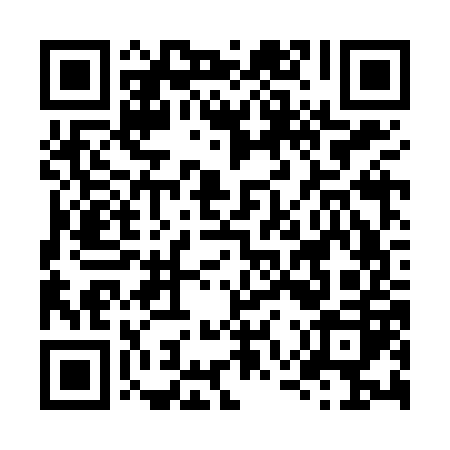 Ramadan times for Iregszemcse, HungaryMon 11 Mar 2024 - Wed 10 Apr 2024High Latitude Method: Midnight RulePrayer Calculation Method: Muslim World LeagueAsar Calculation Method: HanafiPrayer times provided by https://www.salahtimes.comDateDayFajrSuhurSunriseDhuhrAsrIftarMaghribIsha11Mon4:264:266:0711:573:575:485:487:2312Tue4:244:246:0511:573:585:495:497:2413Wed4:224:226:0311:574:005:515:517:2614Thu4:204:206:0111:564:015:525:527:2715Fri4:184:186:0011:564:025:535:537:2916Sat4:164:165:5811:564:035:555:557:3017Sun4:144:145:5611:554:045:565:567:3218Mon4:124:125:5411:554:055:585:587:3319Tue4:104:105:5211:554:065:595:597:3520Wed4:084:085:5011:554:076:006:007:3721Thu4:054:055:4811:544:086:026:027:3822Fri4:034:035:4611:544:106:036:037:4023Sat4:014:015:4411:544:116:046:047:4124Sun3:593:595:4211:534:126:066:067:4325Mon3:563:565:4011:534:136:076:077:4426Tue3:543:545:3811:534:146:096:097:4627Wed3:523:525:3611:524:156:106:107:4828Thu3:503:505:3411:524:166:116:117:4929Fri3:473:475:3211:524:176:136:137:5130Sat3:453:455:3011:524:186:146:147:5331Sun4:434:436:2812:515:197:157:158:541Mon4:404:406:2612:515:207:177:178:562Tue4:384:386:2412:515:217:187:188:583Wed4:364:366:2212:505:227:197:198:594Thu4:334:336:2012:505:237:217:219:015Fri4:314:316:1812:505:247:227:229:036Sat4:294:296:1612:505:257:247:249:057Sun4:264:266:1412:495:257:257:259:068Mon4:244:246:1312:495:267:267:269:089Tue4:224:226:1112:495:277:287:289:1010Wed4:194:196:0912:485:287:297:299:12